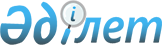 Об утверждении Инструкции "О прокурорском надзоре за законностью судебных актов по административным делам"
					
			Утративший силу
			
			
		
					Приказ Генерального Прокурора Республики Казахстан от 27 декабря 2002 года N 78. Зарегистрирован в Министерстве юстиции Республики Казахстан 12 февраля 2003 года N 2168. Утратил силу приказом Генерального Прокурора Республики Казахстан от 12 августа 2010 года N 47      Сноска. Утратил силу приказом Генерального Прокурора РК от 12.08.2010 N 47.      В целях совершенствования организации и повышения эффективности прокурорского надзора за законностью судебных актов по административным делам, обеспечения законности принимаемых судами актов, руководствуясь ст. ст.11 , 18 и 30 Закона  Республики Казахстан "О Прокуратуре", приказываю: 

      1. Утвердить прилагаемую Инструкцию о прокурорском надзоре за законностью судебных актов по административным делам. 

      2. Департаменту по надзору за законностью судебных актов и исполнительного производства по гражданским и административным делам принять меры к государственной регистрации в Министерстве юстиции Республики Казахстан настоящего приказа и Инструкции о прокурорском надзоре за законностью судебных актов по административным делам. 

      3. Приказ направить Главному военному прокурору, прокурорам областей, районов и приравненным к ним прокурорам. 

      4. Контроль за исполнением настоящего приказа возложить на курирующего заместителя Генерального Прокурора Республики Казахстан. 

      5. Признать утратившими силу приказы Генерального Прокурора Республики Казахстан от 11 декабря 2001 года N 136, от 17 октября 2002 года N 54.       Генеральный Прокурор 

Утверждена           

Приказом Генерального Прокурора 

Республики Казахстан      

от 27 декабря 2002 года N 78   Инструкция 

"О прокурорском надзоре за законностью 

судебных актов по административным делам"       1. Настоящая Инструкция принята в целях надлежащей организации и осуществления эффективного надзора за законностью судебных актов по административным делам. 

      2. Приоритетными направлениями в этой отрасли прокурорского надзора являются обеспечение защиты конституционных и иных охраняемых законом прав граждан и безопасности государства. 

      3. Прокурор обязан в каждом случае нарушения законности принимать все предусмотренные Законом  Республики Казахстан "О Прокуратуре" меры прокурорского надзора. 

      4. Прокурор обязан принимать обязательное участие в суде по делам, когда это предусмотрено законом, признано необходимым судом, вышестоящим прокурором, возбужденным им самим, где затронуты интересы государства и его безопасность, о коррупционных правонарушениях, в том числе по делам о правонарушениях, посягающих на избирательные права, на общественный порядок и нравственность, общественную безопасность и здоровье населения, а также в области охраны окружающей среды, налогообложения, в сфере таможенного дела, в отношении несовершеннолетних лиц и о правонарушениях, влекущих арест. 

      5. По делам, где участвует защитник, (в соответствии со статей  589 Кодекса Республики Казахстан об административных правонарушениях) участие прокурора также обязательно. 

      6. По возбужденному прокуратурой административному производству участие прокурора в суде обеспечивать подразделению, проводившему проверку по данному делу. На него же возложить обязанность проверки законности судебных актов по этим делам и своевременное опротестование. 

      7. При выявлении грубых нарушений законности по рассматриваемому делу участвующий прокурор обязан ходатайствовать перед судом о внесении акта в соответствующую организацию или должностным лицам о принятии мер по их устранению. 

      8. Независимо от участия прокурора в судебном рассмотрении, в сроки до вступления в законную силу судебного акта, обязательно проверять законность всех судебных актов, вынесенных судами первой инстанции и при выявлении незаконных судебных актов принимать меры к его опротестованию. 

      9. Своевременно принимать меры по необоснованно прекращенным производством административным делам и необоснованно освобожденным судом лицам от основной либо дополнительной меры ответственности. Ответственность за опротестование возлагается на руководителя прокуратуры. 

      По результатам проверки законности состоявшегося судебного акта составлять мотивированное заключение, утвержденное руководителем прокуратуры. По выявленным фактам грубого нарушения законности решать вопрос о привлечении виновных лиц к установленной законом ответственности. 

      10. При пересмотре судом судебных актов, не вступивших в законную силу, участие прокурора обеспечить по всем административным делам, в том числе при пересмотре по протестам. 

      11. Прокурорам областей обеспечить квалифицированное поддержание протестов Генеральной прокуратуры Республики Казахстан с незамедлительным уведомлением о результатах его рассмотрения и направлением копии принятого судебного акта. 

      12. Прокуроры, принимающие непосредственное участие в рассмотрении судами административных дел и имеющие классные чины, в судебном заседании должны быть в форменной одежде. 

      13. Состояние прокурорского надзора по административным делам оценивать исходя из законности пересмотренных судебных актов первой инстанции по всем административным делам и эффективности их опротестования, исчисляемого из общего количества отмененных и измененных судебных актов в суде второй инстанции, кроме случаев уменьшения размера штрафных санкций без переквалификации их действий. 

      14. Критерием оценки работы органов прокуратуры считать обеспечение качественного и квалифицированного участия в суде и своевременного опротестования состоявшихся необоснованных судебных актов. 

      15. Ежеквартально анализировать состояние прокурорского надзора за законностью судебных актов по всем делам. Информацию об этой работе направлять в Генеральную прокуратуру Республики Казахстан к 7 числу после окончания отчетного периода. 

      16. Прокурорам областей, районов и приравненным к ним обеспечивать подчиненных прокуроров материалами организационно-методического характера, распространять положительный опыт работы. Регулярно проводить учебно-методические мероприятия по повышению деловой и правовой квалификации работников прокуратуры, практиковать стажирование прокуроров. Активно выступать в средствах массовой информации. 

      17. Департаменту по надзору за законностью судебных актов и исполнительного производства по гражданским и административным делам Генеральной прокуратуры Республики Казахстан обеспечить руководство и контроль за деятельностью нижестоящих прокуратур, способствуя повышению эффективности работы в данном направлении. Осуществлять взаимодействие с другими подразделениями Генеральной прокуратуры РК, Верховным Судом РК, учебными и научными учреждениями. 

      18. Надзор за применением законодательства по вопросам особого производства по делам лиц, обладающих дипломатическим иммунитетом от административной ответственности ( статьи 692 - 695 Кодекса  Республики Казахстан об административных правонарушениях) возложить на Управление международных отношений. 
					© 2012. РГП на ПХВ «Институт законодательства и правовой информации Республики Казахстан» Министерства юстиции Республики Казахстан
				